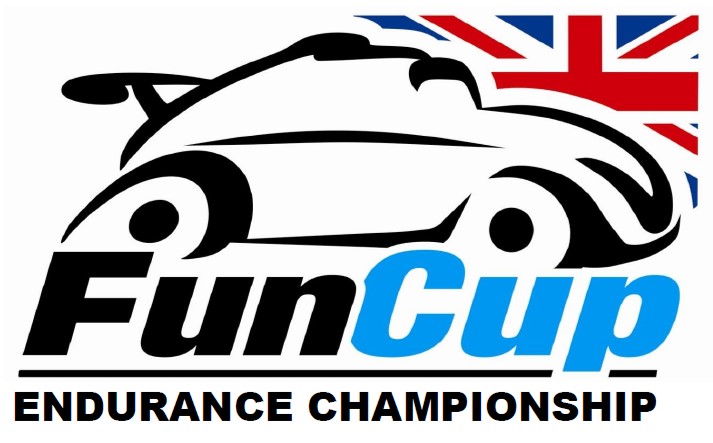 FUN CUP EXCLUSIVE TESTING AND HOSPITALITY18th / 19th MARCH 2022SILVERSTONE INT. I authorise Fun Cup UK to take payment from my credit/debit card.All prices are subject to VAT.Pit garages are allocated on a first come first served basis.This form must be returned to liz@funcup.co.uk by 10TH March.EXCLUSIVE TESTING - £490 Per Fun Cup Car (Includes free Pit Garage & up to 6 Drivers)EXCLUSIVE TESTING - £490 Per Fun Cup Car (Includes free Pit Garage & up to 6 Drivers)HOSPITALITY - £25 Per Person(Includes all drinks, race day breakfast and lunch) HOSPITALITY - £25 Per Person(Includes all drinks, race day breakfast and lunch) Testing Required:No. Required:Name/Team Name and Car No.:Contact Number:Print Name: